Информация действительна на 18 сентября 2018г.Лояльность по банковским картам в транспортеЛояльность по банковским картам в транспортеЛояльность по банковским картам в транспортеЛояльность по банковским картам в транспортеЛояльность по банковским картам в транспортеЛояльность по банковским картам в транспортеЛоготип банкаНазвание банкаНазвание картыКешбэк на покупки товаров и услуг, включая транспортСумма скидки при оплате проезда в транспорте(23 рубля)ПримечаниеБанки, имеющие отделения в РязаниБанки, имеющие отделения в РязаниБанки, имеющие отделения в РязаниБанки, имеющие отделения в РязаниБанки, имеющие отделения в РязаниБанки, имеющие отделения в Рязани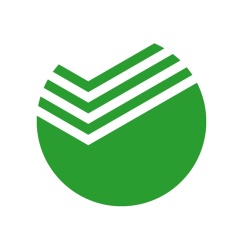 СбербанкБонусы СПАСИБО от Сбербанка5% от суммы, каждая 20 поездка - бесплатно1.15 руб.https://spasibosberbank.ru/actions/vernem-do-100-bonusami-spasibo-za-oplatu-proezda/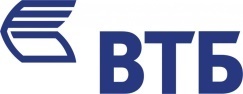 ВТБ24Мультикартаот 1% до 10%0.23 руб.http://vtb24-gid.ru/5-vtb-24-keshbek.htmlВТБ24Коллекция золотая1 бонус за 30 р.1 бонус за 30 р.1 бонус-1 рубльhttp://vtb24-gid.ru/5-vtb-24-keshbek.htmlВТБ24Коллекция классическая1 бонус за 50 р.1 бонус за 50 р.1 бонус-1 рубльhttp://vtb24-gid.ru/5-vtb-24-keshbek.htmlВТБ24Cash back классическая1%0.23 руб.http://vtb24-gid.ru/5-vtb-24-keshbek.htmlВТБ24Индивидуальная зарплатная карта1-5 %0.23 руб.http://vtb24-gid.ru/5-vtb-24-keshbek.html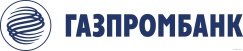 Газпромбанк1-10 %0.23 руб.https://www.gazprombank.ru/personal/cards/advert/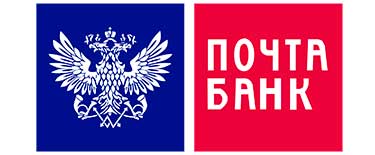 Почта банкДля пенсионных и зарплатных карт3% от суммы поездки0.69 руб.https://www.pochtabank.ru/news/508952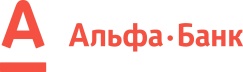 Альфа банк1%0.23 руб.https://alfabank.ru/offer/ryazan/list/Альфа банкАльфа-банк MasterCard Platinum Black1-10%0.23 руб.https://alfabank.ru/offer/ryazan/list/Альфа банкАльфа-банк MasterCard Platinum1-10%0.23 руб.https://alfabank.ru/offer/ryazan/list/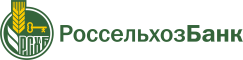 Россельхозбанк1%0.23 руб.https://rshb.ru/natural/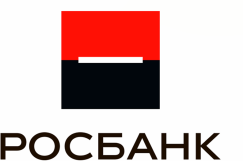 РосбанкСверхкарта1% и 7% на все покупки0.23 руб.https://www.rosbank.ru/ru/persons/cards/cashback.php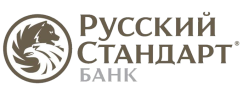 Русский стандартБанк в кармане Gold1-15 %0.23 руб.https://www.rsb.ru/cards/rscashback/Русский стандартБанк в кармане Platinumvisa1-15 %0.23 руб.https://www.rsb.ru/cards/rscashback/Русский стандартРусский стандарт Классик MasterCard/visa1%0.23 руб.https://www.rsb.ru/cards/rscashback/Русский стандартBritish Airways MasterCard® Standard Debit Card.1 балл за 65 р.1 балл за 65 р.1 балл-1 рубльhttps://www.rsb.ru/cards/rscashback/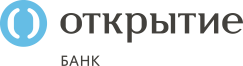 ФК ОткрытиеСмарт Картаот 1% до 10%0.23 руб.https://www.open.ru/ФК ОткрытиеАвтокартыот 1% до 5%0.23 руб.https://www.open.ru/ФК ОткрытиеКарта Развлеченийот 2% до 10%0.46 руб.https://www.open.ru/ФК ОткрытиеУниверсальнаяот 0,5% до 5%0.115 руб.https://www.open.ru/ФК ОткрытиеПенсионная Unembossed3%0.69 руб.https://www.open.ru/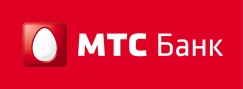 МТС БанкМТС Деньги Премиум1%0.23 руб.https://www.mtsbank.ru/chastnim-licam/karti/МТС БанкМТС Деньги Weekend1% и 5%0.23 руб.https://www.mtsbank.ru/chastnim-licam/karti/МТС БанкСтуденческая картаот 1,5% до 3%0.345 руб.https://www.mtsbank.ru/chastnim-licam/karti/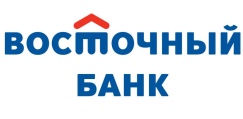 ВосточныйТепло1%В виде бонуса1 бонус-1 рубль0.23 руб.https://www.vostbank.ru/client/debit-card/teplo_dc/ 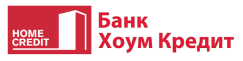 Хоум кредитСтуденческая картаот 1,5% до 3%0.345 руб.https://www.homecredit.ru/karty/cash-back/Хоум кредитКарта с пользой PLATINUM1.5-5%0.345 руб.https://www.homecredit.ru/karty/cash-back/Хоум кредитКарта с пользой GOLD1-3%0.23 руб.https://www.homecredit.ru/karty/cash-back/Хоум кредитКосмос1% и 3%0.23 руб.https://www.homecredit.ru/karty/cash-back/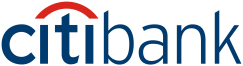 СитибанкCitiPriorityС 1 июня по 30 сентября 2018– 5%1.15 руб.https://www.citibank.ru/russia/citipriority/rus/prostye_resheniya.htm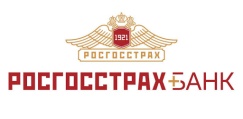 Росгосстрах БанкОтличная1% и 5%0.23 руб.https://www.rgsbank.ru/personal/cards/best/Банки, не имеющие отделений в РязаниБанки, не имеющие отделений в РязаниБанки, не имеющие отделений в РязаниБанки, не имеющие отделений в РязаниБанки, не имеющие отделений в РязаниБанки, не имеющие отделений в Рязани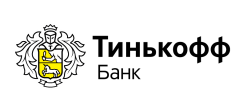 ТинькоффTinkoff Black5%1.15 руб.https://www.tinkoff.ru/cards/debit-cards/tinkoff-black/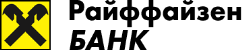 Райффайзен банкВсе Сразу1 балл за каждые 50р.1 балл за каждые 50р.1 балл-1 рубльhttps://www.raiffeisen.ru/special_offers/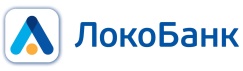 Локо-БанкМаксимальный доход0,5% и 5%0.115 руб.https://www.lockobank.ru/personal/actions/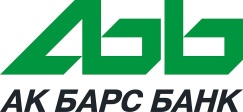 Ак Барс БанкEvolution1%-1,25%0.23 руб.https://mp.akbars.ru/cashback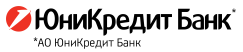 ЮниКредит БанкЭкстраот 1% до 10%0.23 руб.https://www.unicreditbank.ru/ru/personal/banking/pi-packages.html#%D0%BF%D0%B0%D0%BA%D0%B5%D1%82%D1%83%D1%81%D0%BB%D1%83%D0%B3extra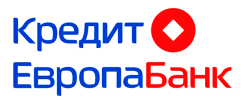 Кредит Европа БанкCardPlusот 1% до 5%0.23 руб.https://www.crediteurope.ru/privately/raschetnaya_karta_card_plus/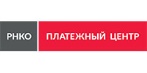 РНКО «Платёжный центр»Билайнот 1% до 15%0.23 руб.http://rnko.ru/РНКО «Платёжный центр»Кукурузаот 1,5% до 30%0.345 руб.http://rnko.ru/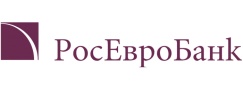 РосЕвроБанкКосмическая карта1% и 5%0.23 руб.https://www.rosevrobank.ru/fiz/card/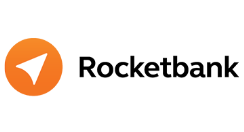 РокетбанкВсе включеноот 1% до 10%0.23 руб.http://www.prorocketbank.ru/cashback-rocketrubli/roketbank-karta-s-keshbekom.html